Talking points for recruiting members Contract Campaign 2019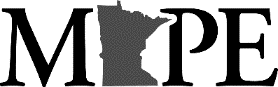 Welcome2 minsThank you for taking time today to talk to me about our union. I want to get to know you a little bit and talk to you about our workplace, union and new contract tentative agreement. But first, let me tell you a little about me. Short introduction about yourself. How long have you worked for the state, why did you come to work here, a little personal background. Relating & Listening to the other person5 minsAsk good, open ended questions and listen well. Suggestions:How did you get into this work?What is the most important thing to you in your contract?What do you want to fight to protect in the contract?What would you like to see changed in the contract? Why is that important to you?Why the union is important to you3 minsBe personal here and speak from the heart. What is the value of the union for you? What’s something in the contract that’s really important to you? It took a big team to get this contract. Bargaining doesn’t work if people opt out of joining their union. Urgency and contract TA highlights4 minWe saw unprecedented participation by members in the negotiations process this cycle, which led us to key themes including retaining and recruiting quality employees, professional development, equity and inclusion, and work-life balance. We just completed a contract tentative agreement that includes 2.25% and 2.5% raises and avoided $122 million in proposed increases to heath care cost sharing. Other wins include student loan payment reimbursement, recruiting incentives, bereavement leave and expanded sick leave and phased retirement.
Making the Ask3 minsMake it personal, specific and immediate: We’re really proud of these victories. Any of them resonate with you?You must be a member to vote on the contract, and if you think it sounds like a good one, now’s a great time to join MAPE so you can cast your ballot and let your voice be heard. Every vote matters; it sends a message to the legislature that our jobs matter and we deserve this contract.Our power to negotiate strong and fair contracts ties directly to the strength of our membership numbers. Will you be part of this team and join MAPE today?Pause, make them answer. If yes:Great! Collect the signed card now. Invite them to the next local meeting If no:May I ask what’s holding you back?If I want to think about it:Ask them what they are weighing up in their minds about the decisions then make an appointment to follow up with them. Deadline to join to vote is Aug. 9.Next steps2 minDirect them to the website for more informationLet them know who the local officers areLet them know when local meetings are held